 Государственное бюджетное общеобразовательное учреждение Республики Крым «Керченская школа-интернат с усиленной физической подготовкой»РАЗРАБОТКА УРОКА
«БУДЕМ ЗНАКОМЫ! АЛИСА» 
 5 КЛАСС. ОСНОВЫ ОБЪЕКТНО-ОРИЕНТИРОВАННОГО ПРОГРАММИРОВАНИЯ НА JAVAУчитель Романец К.С.Керчь, 2018 год

 Цели урока: 
предметныеПознакомить со средой программирования «Alica 3»Научить создавать новый проект в изучаемой среде программирования. Формирование навыков программированияметапредметные – умение планировать пути достижения целей; соотносить свои действия с планируемыми результатами; осуществлять контроль своей деятельности;  определять  способы  действий  в  рамках  предложенных условий;  корректировать  свои  действия  в  соответствии  с  изменяющейся ситуацией; оценивать правильность выполнения поставленной задачи; ИКТ компетентность личностные  –  понимание  роли  информационных  процессов  в  современном мире; Оборудование урока: компьютеры, мультимедийный проектор, экран, программное обеспечение План урока 
1. Сообщение темы и постановка целей урока (организация начала занятия). – 2 мин.  Контроль выполнения домашнего задания -10 минИзучение новой темы – 25 минидентификация компонентов сценысоздание и сохранение нового проектадобавление объекта в сценусохранение разных версий одной сценыпростые инструкции по программированиюиспользование команд «копировать» и «отменить»необходимость тестирования и отладки Подведение итогов. 3 мин. Домашнее задание. – 3 мин. Ход урока 1.Сообщение темы и постановка целей и задач урокаУчитель сообщает тему урока обучающимся2.  Контроль выполнения домашнего задания (Выбрать любой жанр компьютерной игры и подготовить презентацию, в которой необходимо дать определение выбранному жанру игры, описать его особенности и характеристики. Привести примеры игр. В презентации необходимо использовать не менее 8 слайдов, обязательно наличие иллюстраций в презентации ссылок на используемый материал). Вопросы: •	Дайте определение понятию «компьютерная игра».•	Назовите классификацию игр.•	Сформулируйте особенности каждого жанра компьютерной игры.3.	Изучение новой темы:Начальная сценаНачальная сцена – отправная точка вашей анимации. Она содержит 3 компонента:задний фон, который предусматривает небо, землю и светнеподвижные объекты для декорациидвижимые объектыНачальная сцена – это первая сцена вашей анимации. Здесь вы выбираете задний фон и позиции объектов. Компоненты начальной сцены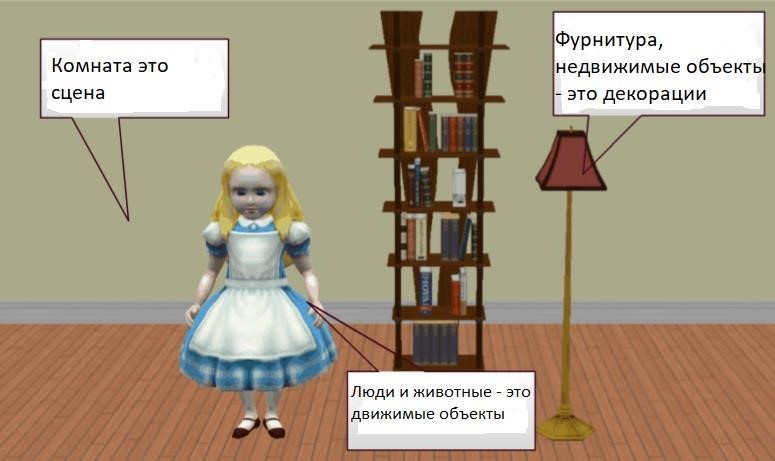 Создание нового проектаЗапустите Alice 3Выберите вкладку «Шаблоны»Выберите задний фон и нажмите «ОК»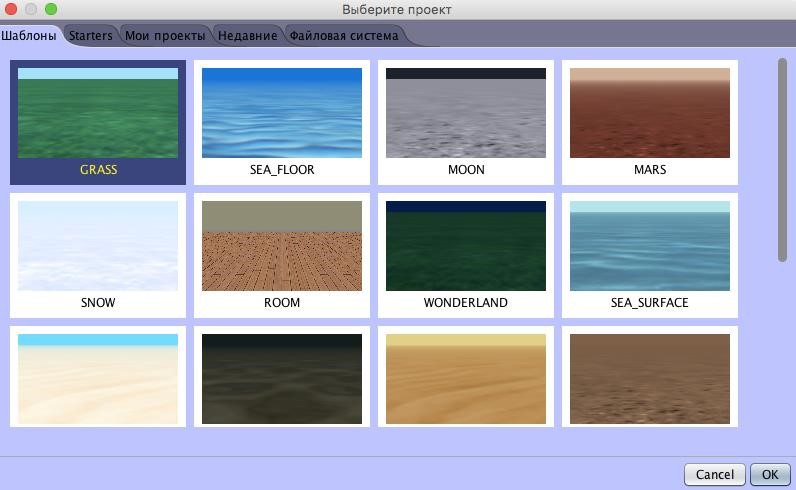 Сохранение проектаВ верхнем меню выбираем «Файл» – «Сохранить как…»Выбираем папку для сохранения (например, «Рабочий стол»)Вводим название проектаНажимаем «Сохранить»Регулярно сохраняйте проект во избежание потери внесенных изменений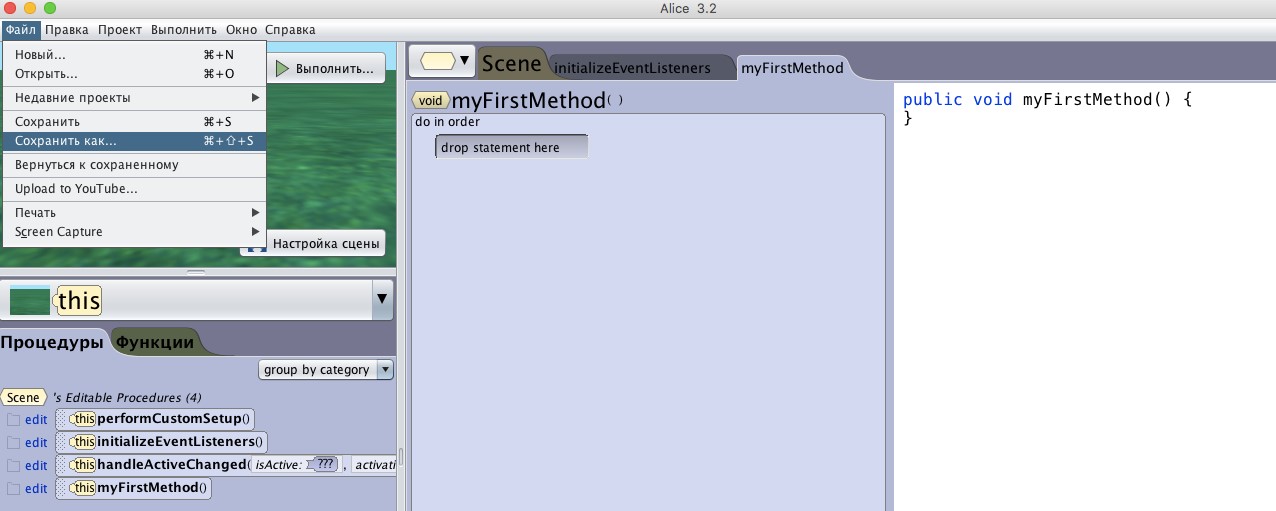 Переключение режимов редактированияВ Alice доступны 2 режима редактирования, которые вы будете регулярно переключать в процессе работы над проектом:редактирование кода (показано на скриншоте слева)настройка сцены (показано на скриншоте справа)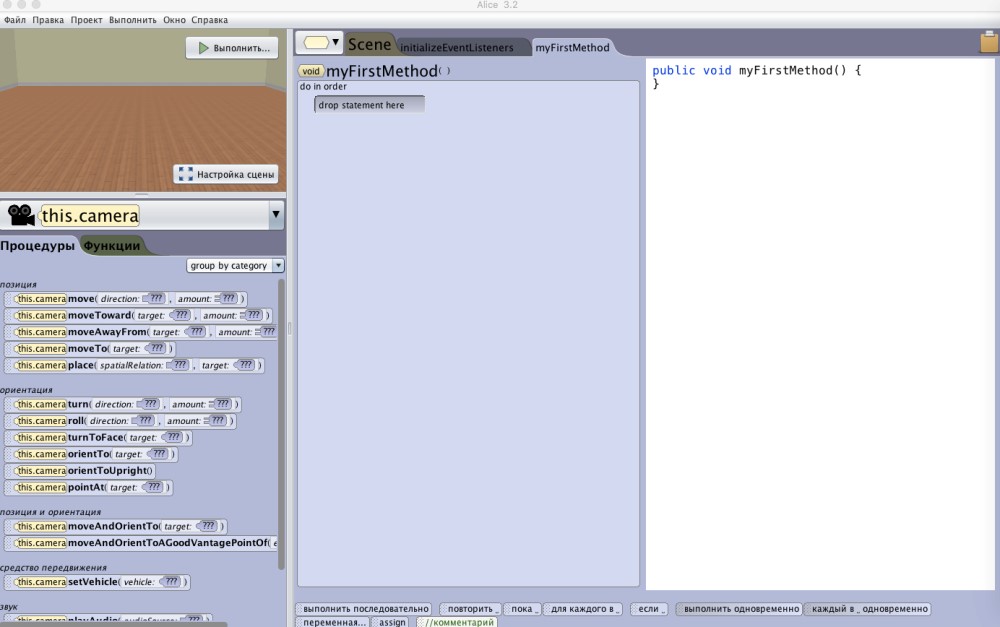 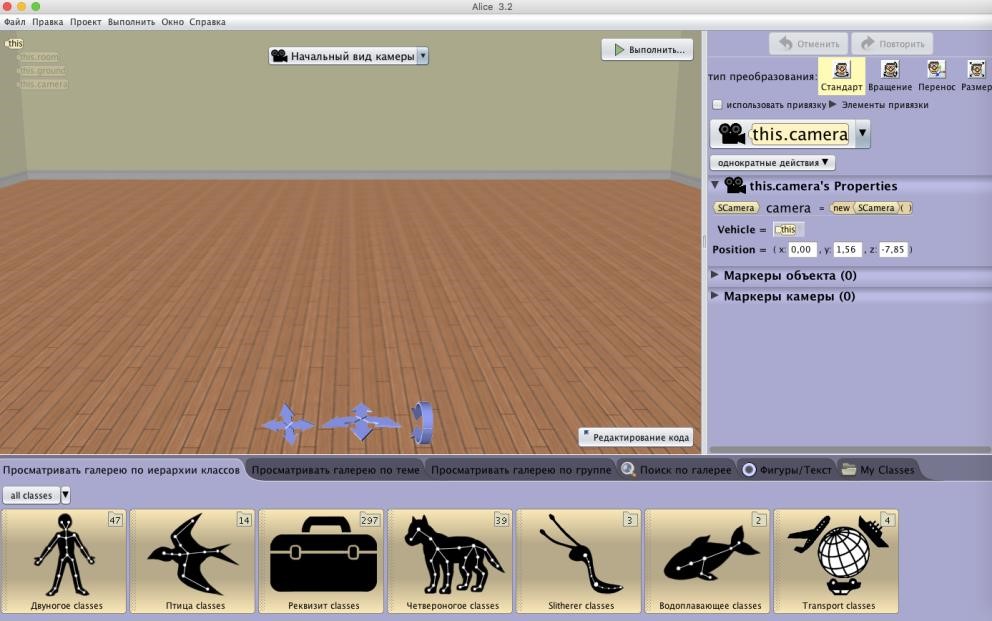 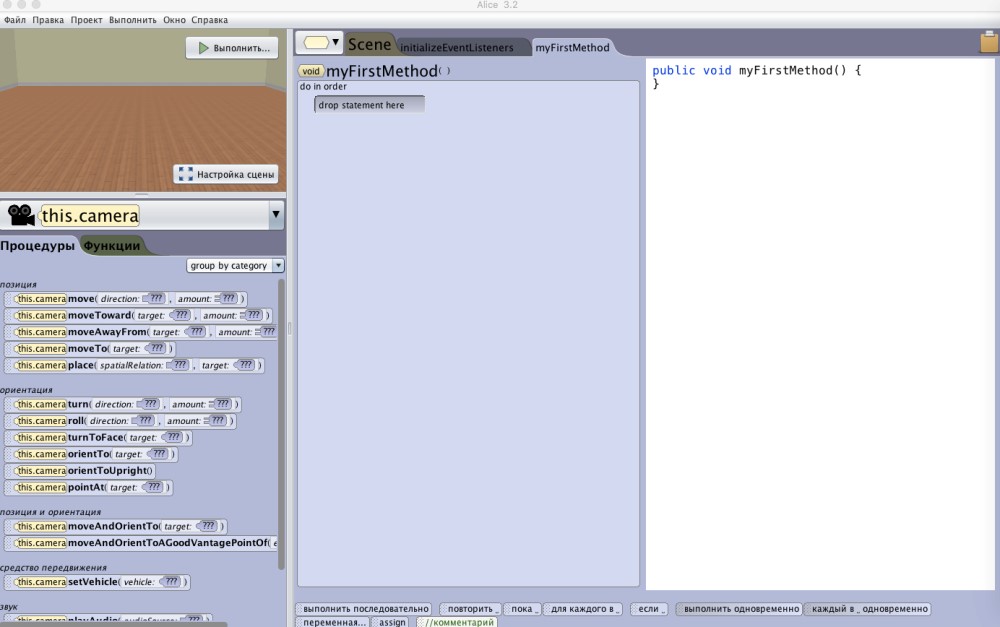 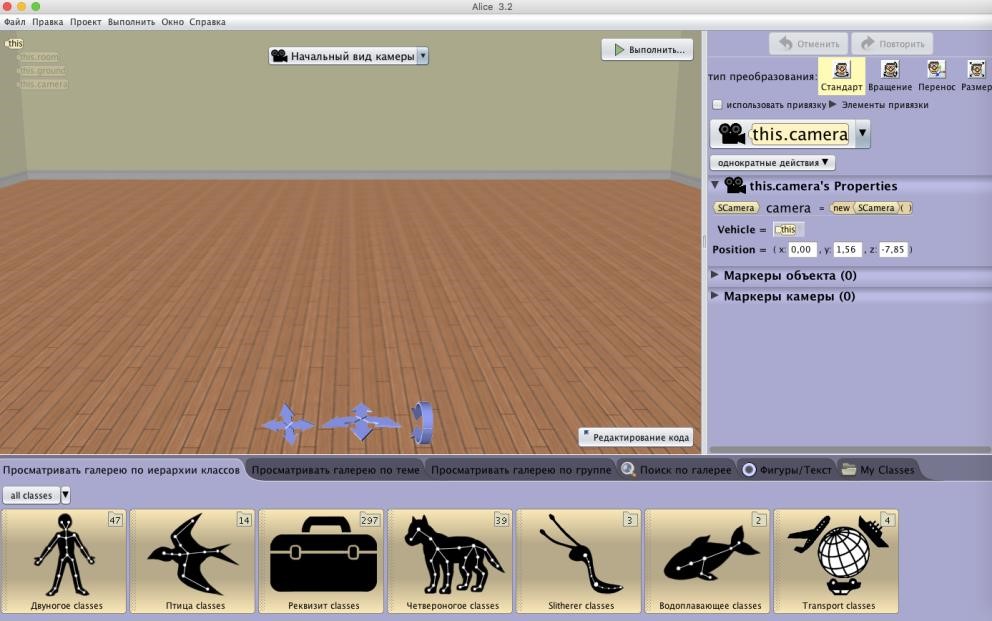 Переключение режимов редактированияПереключать режимы редактирования вы можете с помощью кнопок «Редактирование кода» и «Настройка сцены»Если на экране слева вы видите набор команд, значит, вы находитесь в режиме редактирования кодаЕсли на экране снизу вы видите галерею объектов, значит, вы находитесь в режиме настройки сцены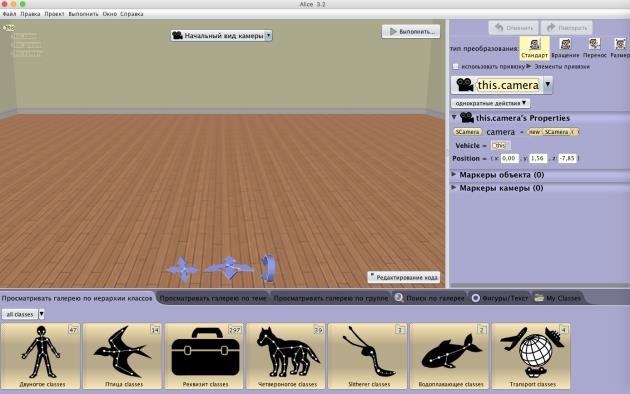 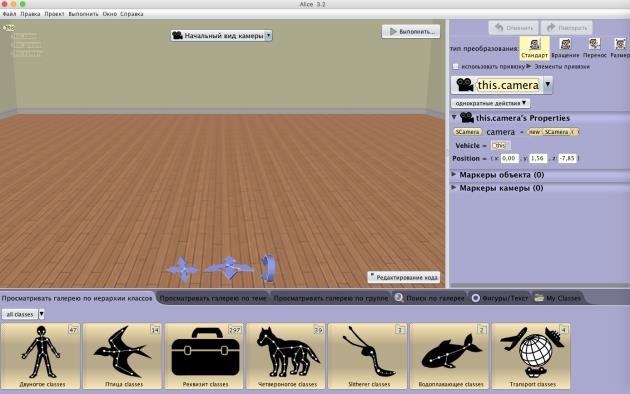 Стартовый режим редактированияВ качестве стартового в Alice используется режим редактирования кода. Для перехода в режим настройки сцены нажмите на кнопку «Настройка сцены»: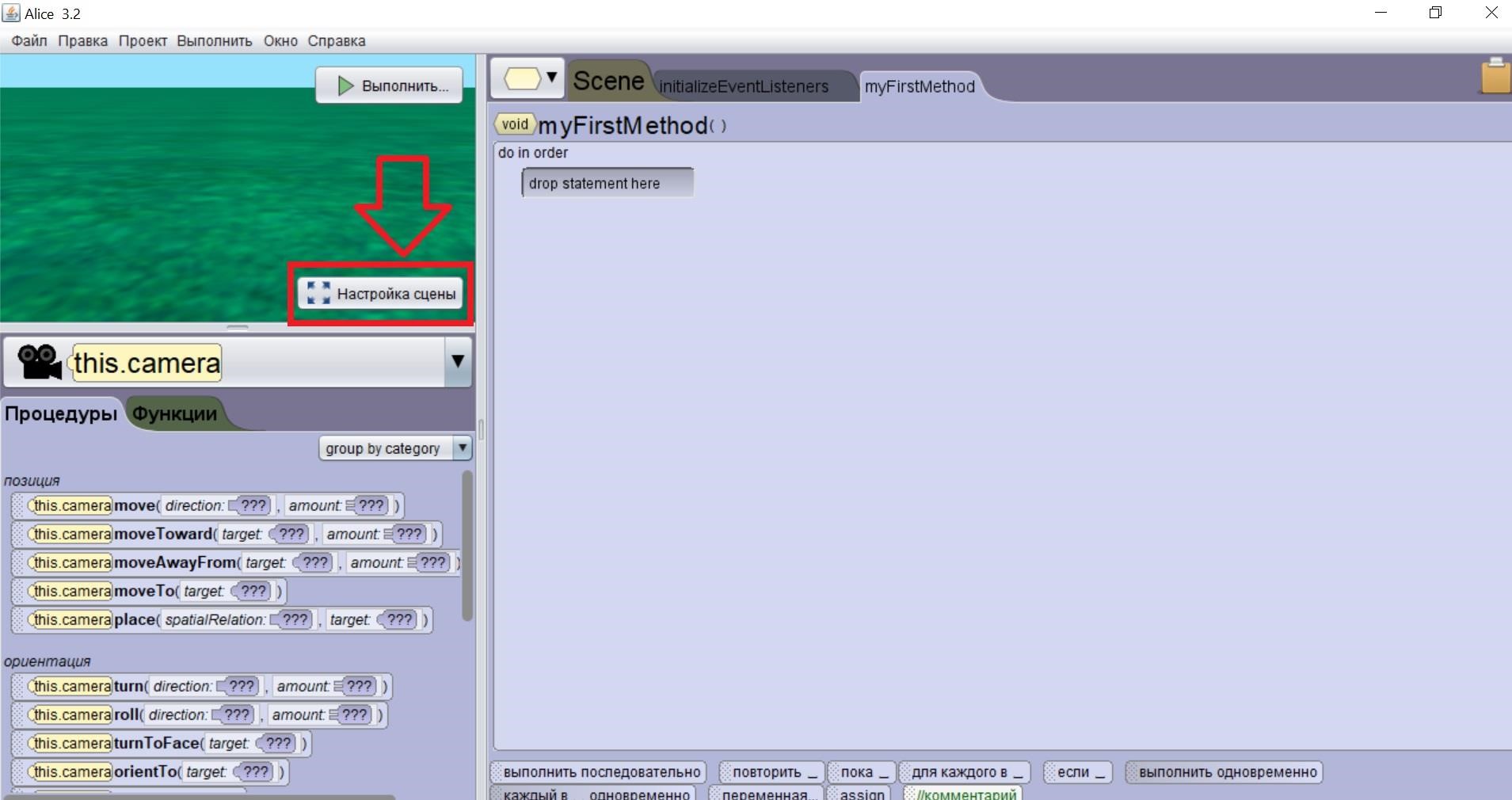 Добавление объекта в сценуВ режиме настройки сцены существует 2 способа добавить объект:мышкой перетащите объект из галереи в сцену и заполните диалоговое окно. Объект появится там, где вы его разместиликликните на объект мышкой, заполните диалоговое окно. Объект будет размещен по центру сценыВ программировании класс – это модель, используемая для создания объекта, а объект – это частный случай («экземпляр») класса. После того, как объект добавлен в сцену, он становится частным случаем объекта. Вы можете добавить в одну сцену множество экземпляров одного объекта (например, множество кораллов в воду). Каждый такой экземпляр должен иметь уникальное наименование. Добавление объекта в сценуНажмите на объект мышкой и перетащите его из галереи в сцену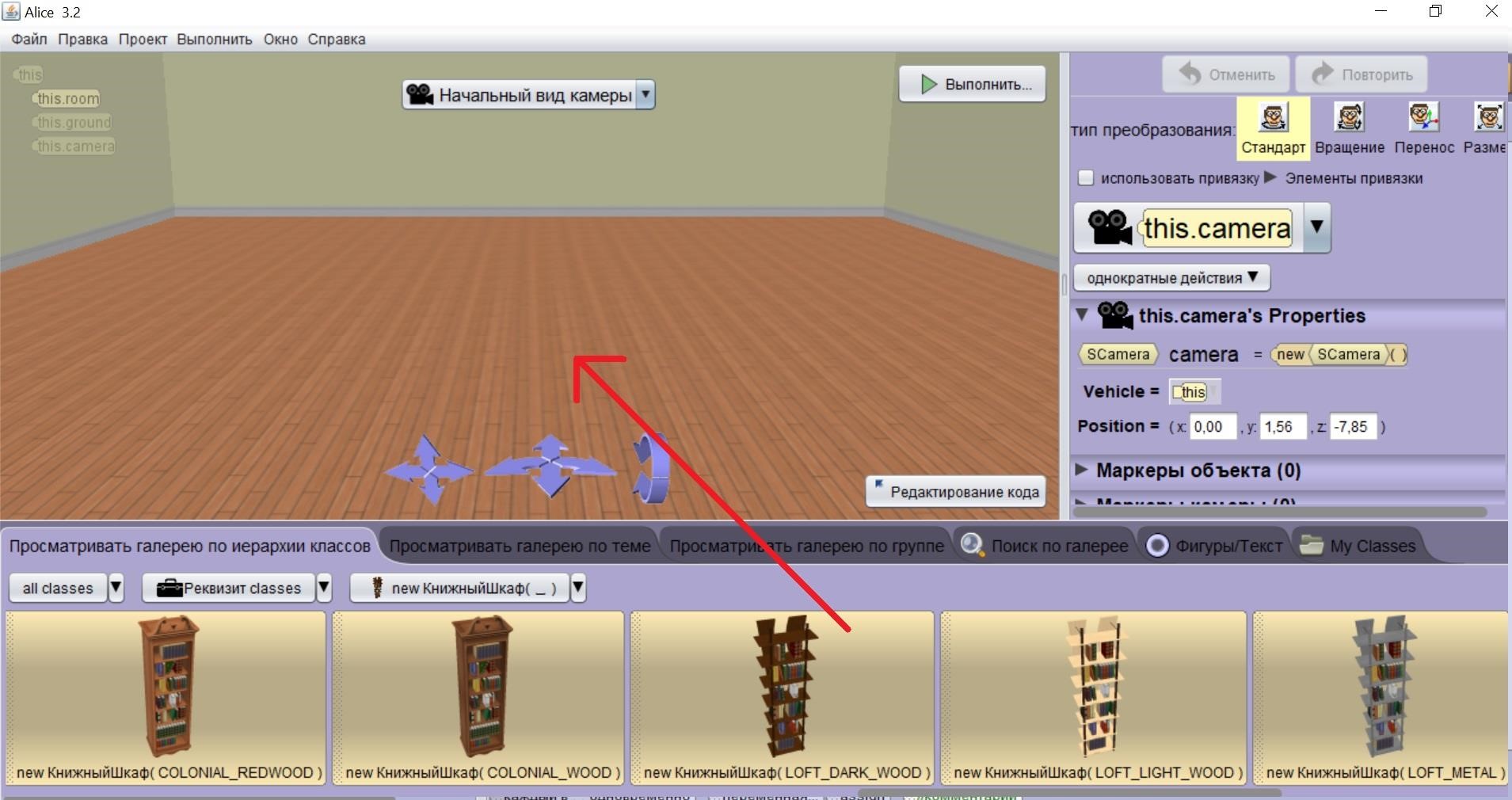 Название объектаЕсли предложенное в Alice наименование объекта вам не подходит, измените его и нажмите «ОК» Вы можете написать название на русском языке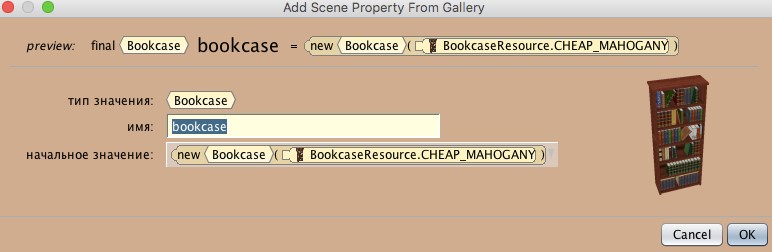 Настройка сценыВ режиме «Настройка сцены» вы можете:выбрать объект из галереи, чтобы добавить его в сценувыбрать позицию объекта, используя панель инструментов снизуизменить свойства объекта, используя панель инструментов справаоткрыть режим редактирования кодазапустить созданный проект путем нажатия кнопки «Выполнить» Режим настройки сцены состоит из двух панелей: – настройка сцены сверху 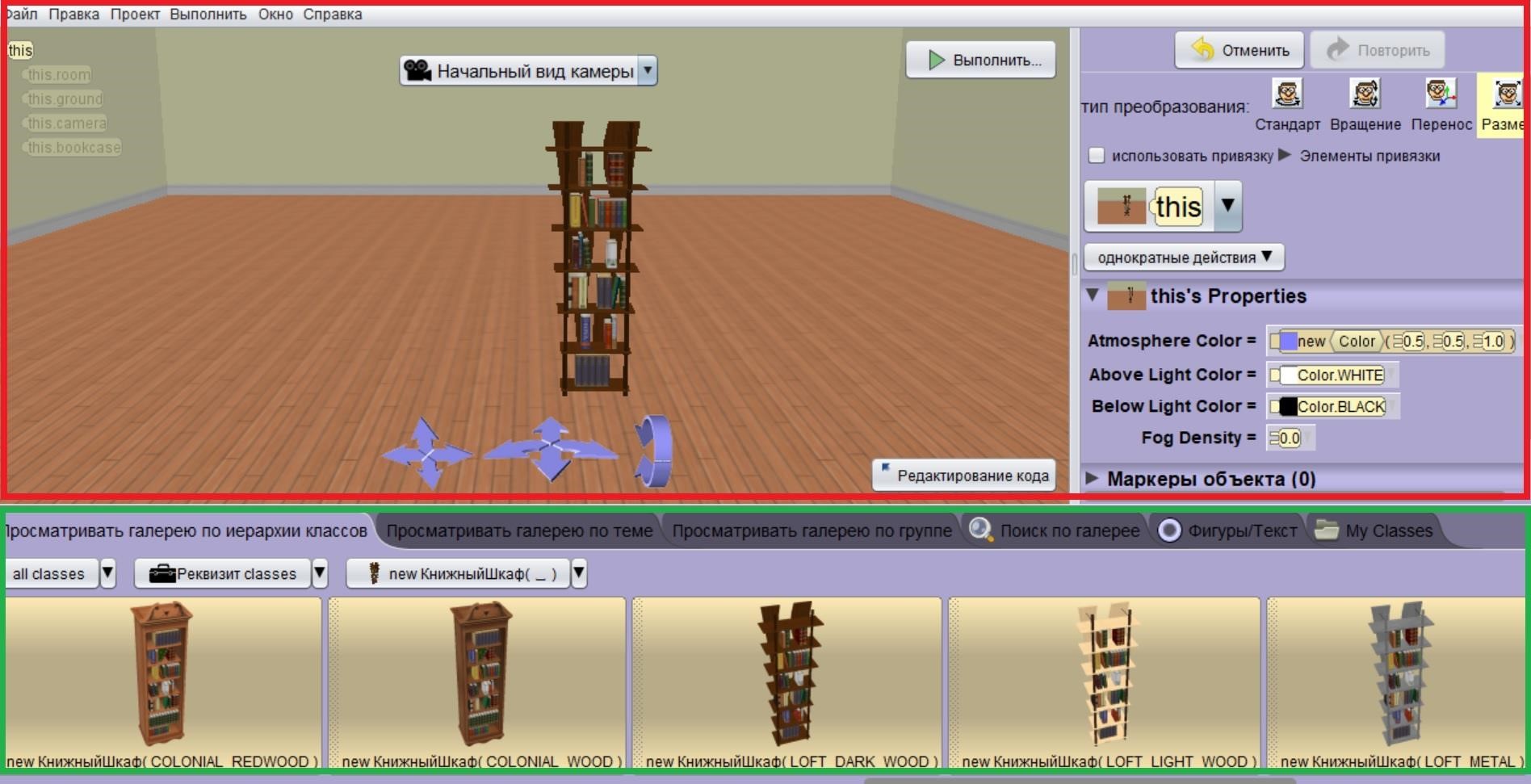 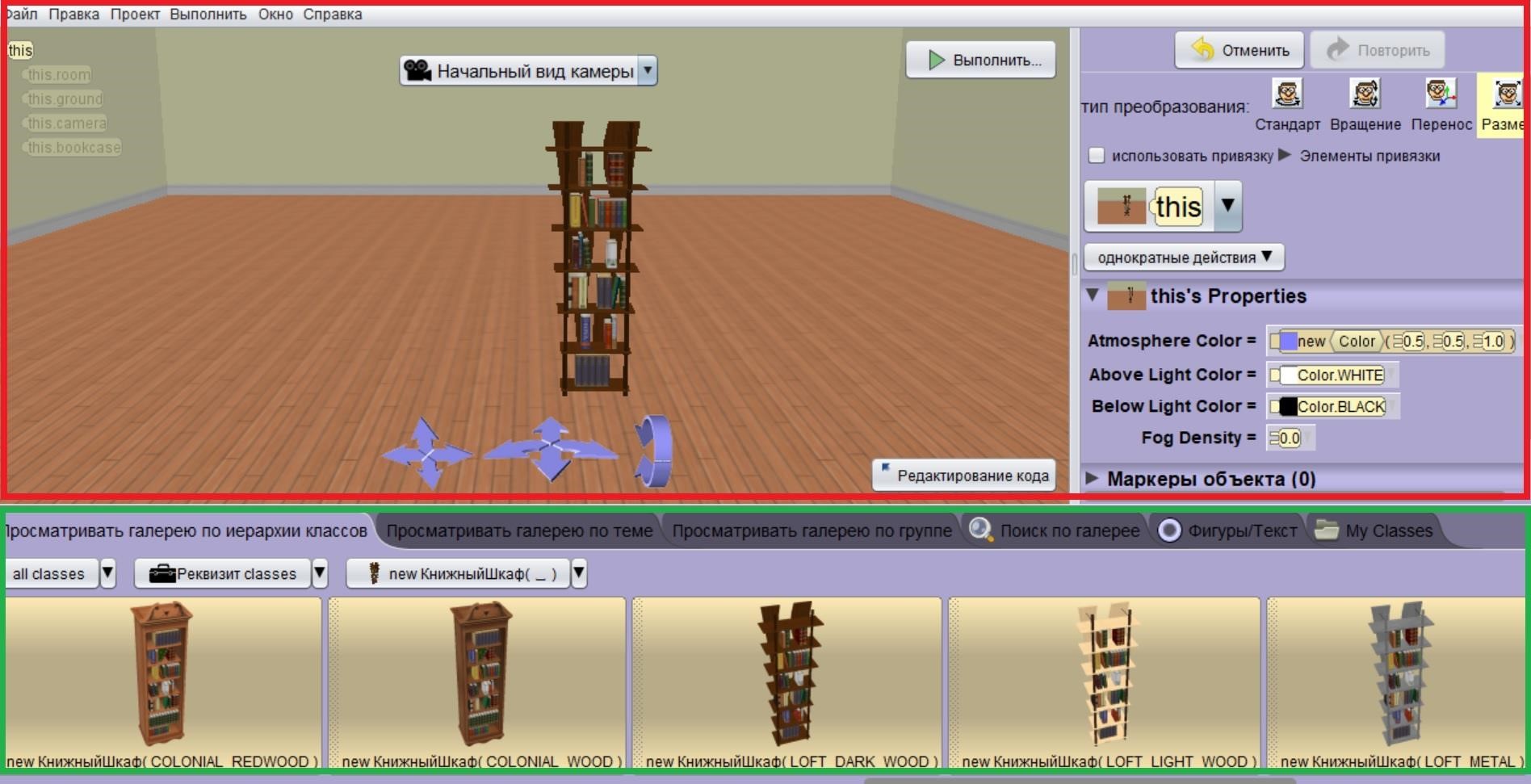 ГалереяГалерея – это коллекция трехмерных объектов, которые вы можете добавлять в сценуВ галерее есть несколько вкладокЧтобы найти объект, переходите по вкладкам или воспользуйтесь поиском по галерее (поиск можно осуществлять в том числе на русском языке)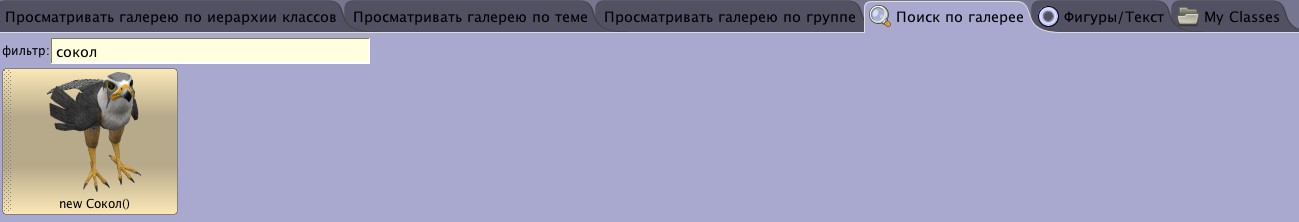 Вкладки в галерееВыбор классаВо вкладке «Просматривать галерею по иерархии классов» объекты сгруппированы по способу передвижения (двуногое, четвероногое, птица и т.д.)Класс содержит инструкции, которые определяют внешний вид и манеру передвижения объекта. У всех объектов внутри одного класса есть общие свойства. В Alice 3 у каждого класса есть инструкции для создания объекта и его отображения, когда объект добавляют в сцену. 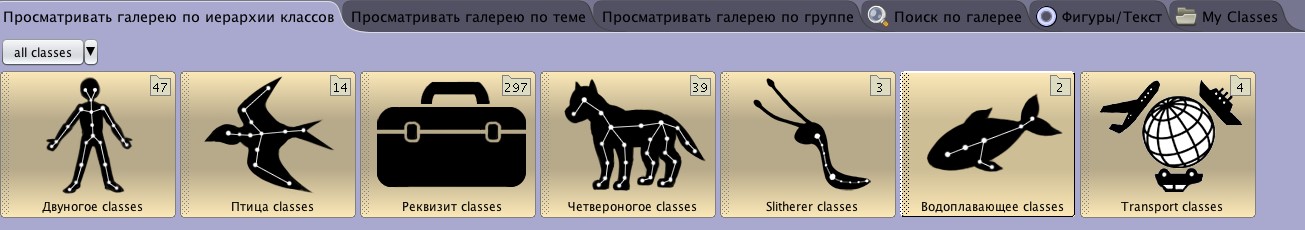 Примеры классовКласс может содержать подклассы (пример на скриншоте)Класс «Alice» – это подкласс класса «Двуногие». В галерее два подкласса для класса «Alice»Каждая Алиса, добавленная в сцену, наследует общие свойства объектов «Двуногие»: две ноги, подвижные суставы и т.д.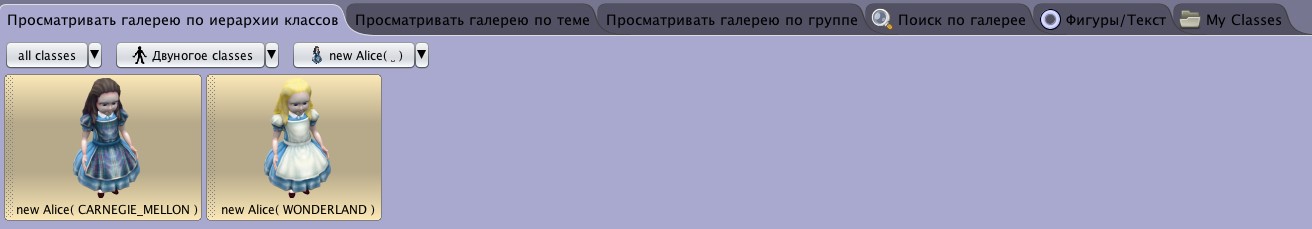 Сохранение нового проектаСоздание разных версий одного проекта поможет вам сэкономить времяПосле того, как объекты добавлены в сцену, сохраните несколько версий вашего проекта, дав каждой версии разное названиеПреимущества создания разных версий проекта:возможность использования одной сцены для создания разных анимаций;экономия времени в случае возникновения программных ошибок. Как сохранить проектВ верхнем меню выберите «Сохранить как…»Выберите папку для сохранения (рабочий стол, диск D и т.п.)Укажите название проектаНажмите «Сохранить»Сохраняйте проект регулярно на случай возникновения системных ошибок компьютера или программного обеспеченияРежим редактирования кодаНажмите кнопку «Редактирование кода», чтобы перейти в этот режим. Здесь вы можете вводить инструкции, чтобы программировать вашу анимацию. 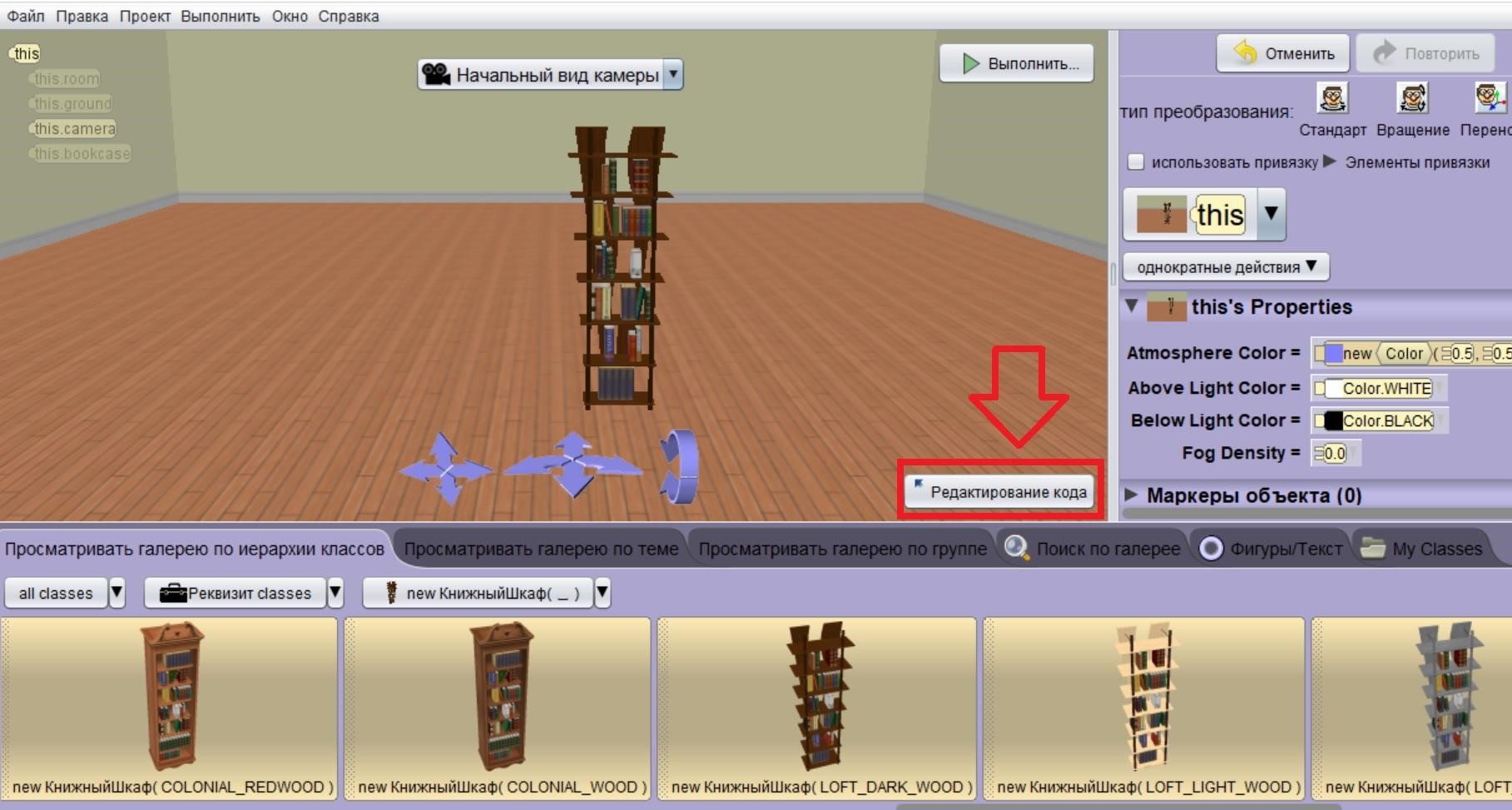 Панель «Процедуры»Панель «Процедуры» отображает предварительно определенные критерии для выбранного объекта (экземпляра), а также критерии всего класса объектов данного типа. Процедуры – это кусок программного кода, который определяет, как объект должен выполнять задачу. В Alice 3 существует набор процедур для каждого класса, а также пользователь может  создать новые процедуры. 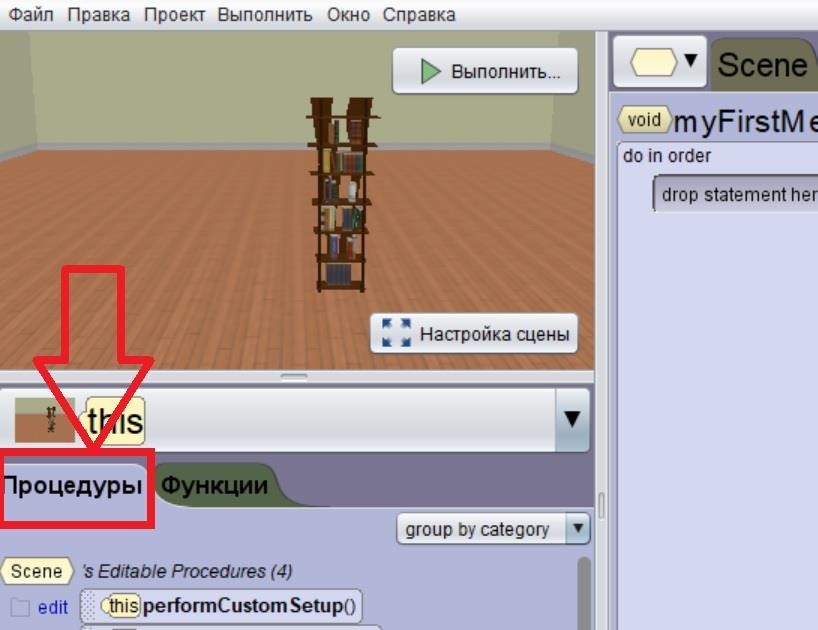 Меню объектовЗдесь вы можете выбрать нужный объект нажатием на значок в виде перевернутого треугольника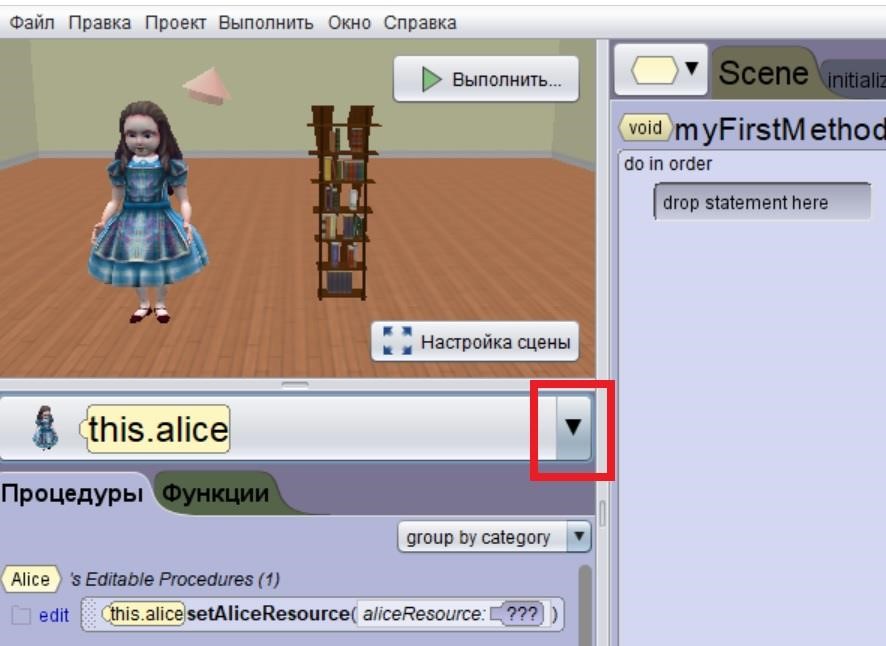 Создание программных инструкцийНажмите и перетащите из левой панели нужную команду во вкладку «My first method»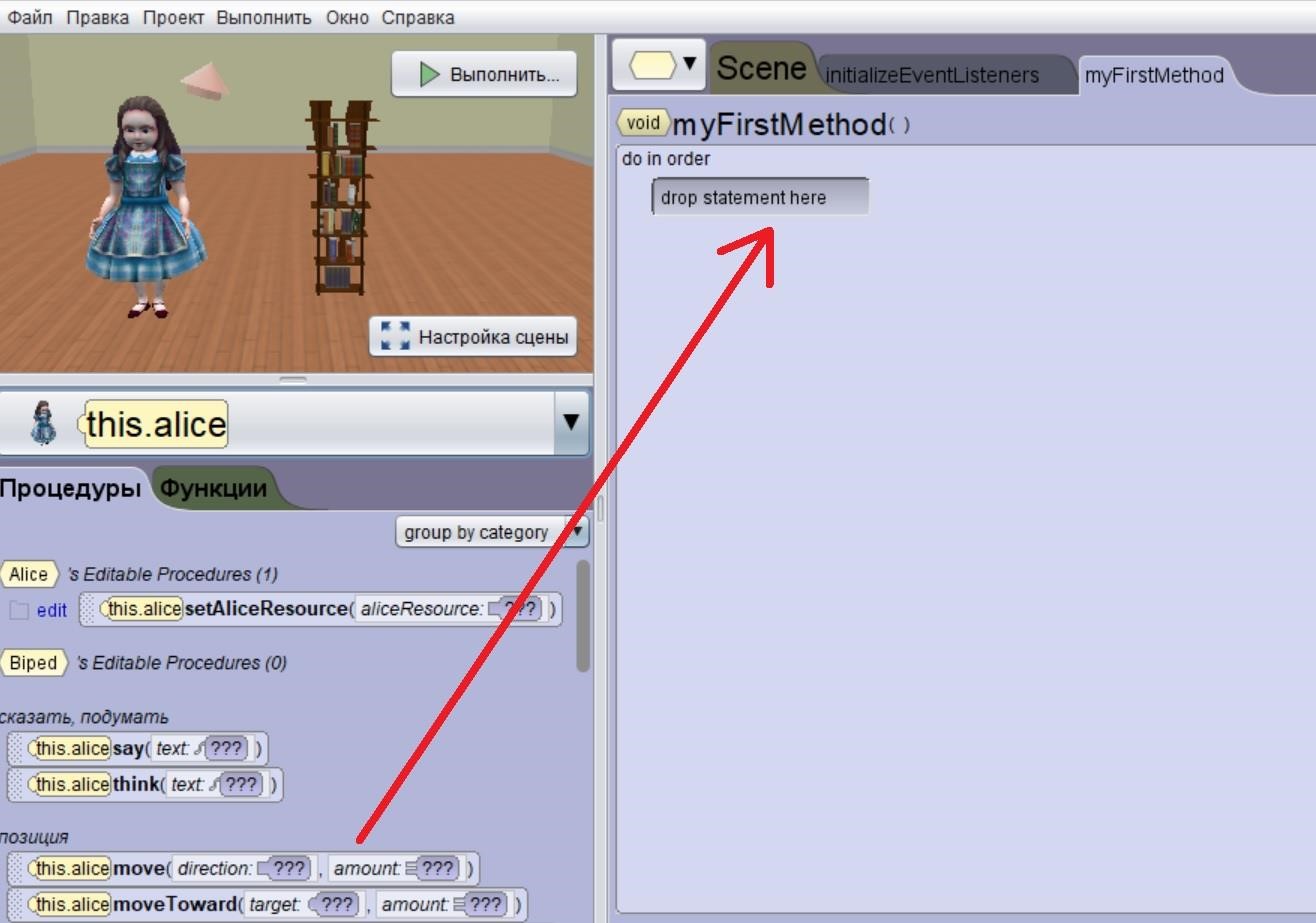 Выбор значенийПосле того, как вы перетащили программную инструкцию во вкладку «My first method», используйте выпадающее меню, чтобы выбрать нужное значение для каждого используемого аргумента. 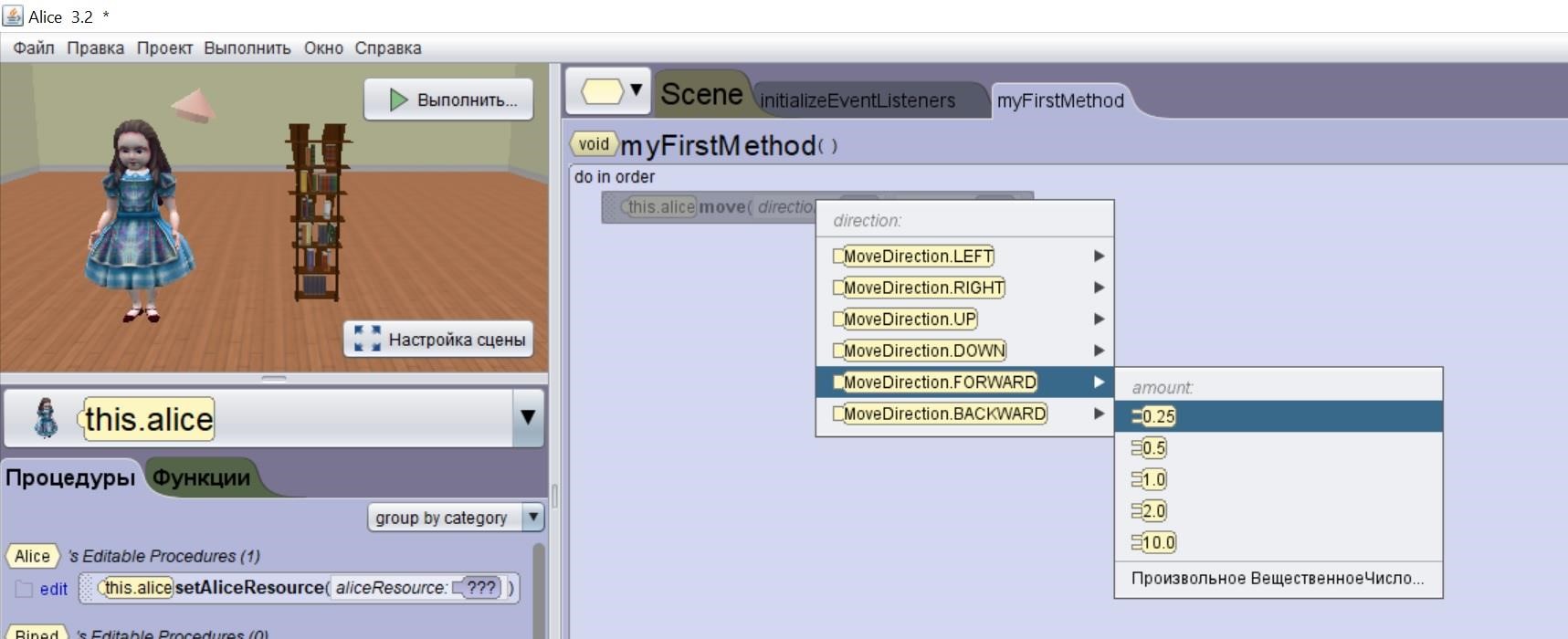 Типы аргументовАргументы могут быть следующих типов:направлениеколичестводлительность текст В Alice 3 вы можете увидеть, как много аргументов необходимо для каждой программной инструкции. Копирование программных инструкцийЧтобы скопировать программные инструкции, вы можете использовать один из следующих методов:Ctrl + перетащитьКлик правой кнопкой мышки, выбрать «Скопировать в буфер обмена»Кликнуть и перетащить в буфер обменаCtrl + перетащитьЗажмите кнопку Ctrl на клавиатуреНажмите на квадратик слева от программного кода и удерживайте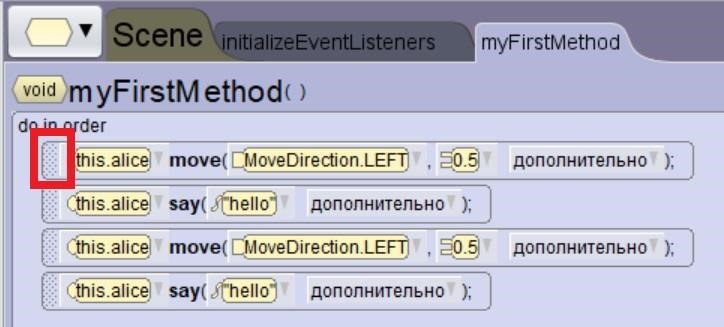 Перетащите квадратик в нужное место в коде. Отпустите кнопку мыши до того, как отпустите кнопку CtrlКоманда «Скопировать в буфер обмена»Нажмите правой кнопкой мыши на команду и выберите «Скопировать в буфер обмена» 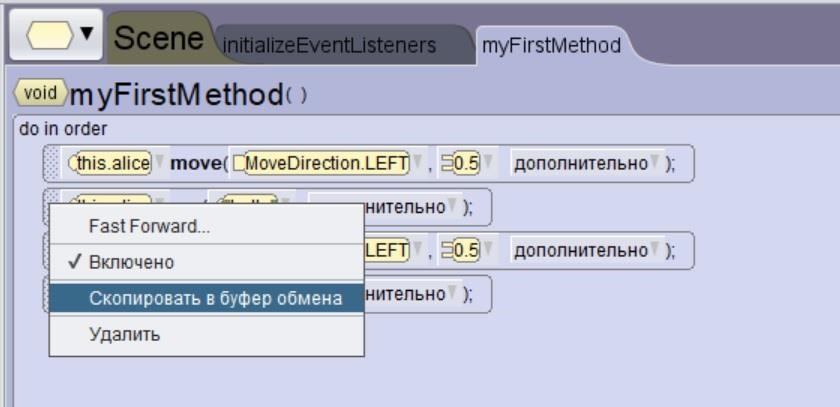 Как перетащить программную инструкцию в буфер обмена Зажмите и перетащите программную инструкцию на значок буфера обмена. Значок изменит цвет, когда вы перетащите на него программную инструкцию. Используйте этот метод для переноса программных инструкций между вкладками. Буфер обмена может содержать несколько программных инструкций. На значке отображается количество сохраненных программных инструкций.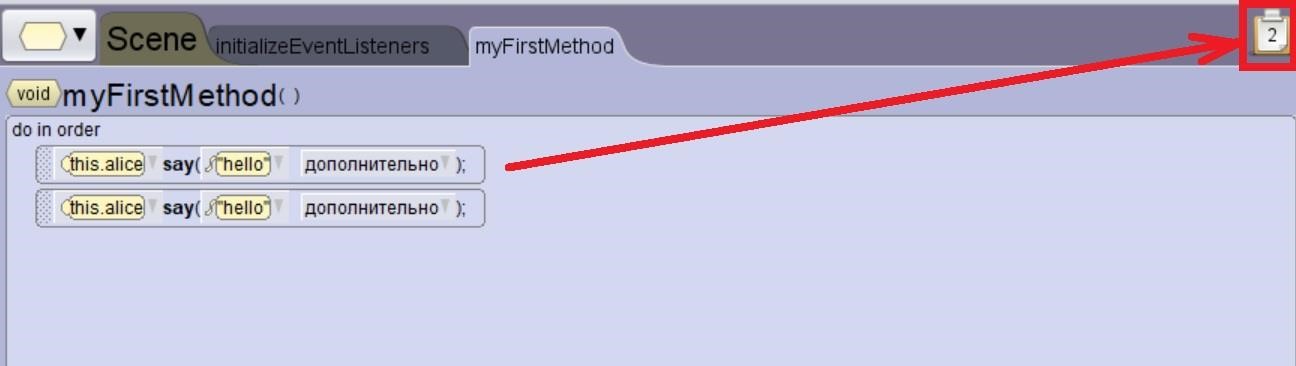 Отмена действияОтменить действие можно нажатием клавиш Ctrl + Z или выбрав в меню «Правка» команды «Отменить»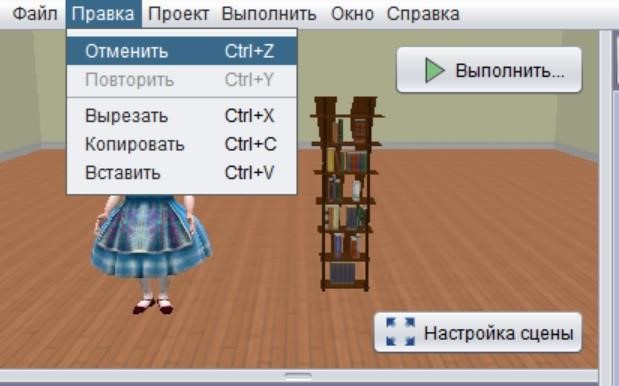 Тестирование и внесение правокКак только вы создали программную инструкцию, можно посмотреть результат.Чтобы посмотреть результат, нажмите на кнопку «Выполнить». Посмотрите созданную анимацию, чтобы убедиться, что все выглядит так, как вы планировали и без ошибок.Во время создания анимации рекомендуем проверять результат как можно чаще.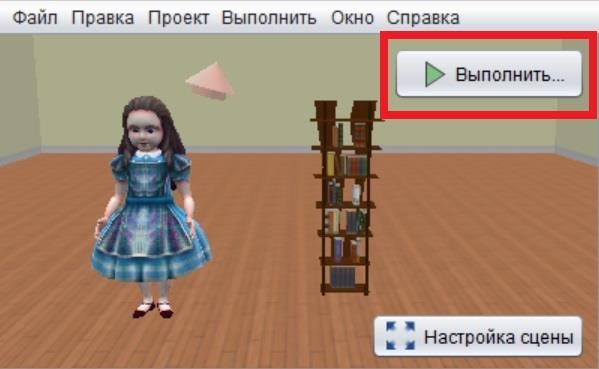 Тестирование и внесение правокОтладка программы – это цикл, который включает в себя: тестирование программы, идентификация ошибок или непредусмотренного вами результата, внесение правок в код, повторное тестирование. Программирование ПО, такого как анимация, тестируется путем внесения непредусмотренных команд и попыток «сломать» код. Если что-то ломается или начинает работать неправильно, это называется баг «bug». Debugging – это процесс поиска багов в работе ПО. Тестирование и внесение правокИспользуйте следующие методы в процессе создания анимации в Alice 3:уточните такие аргументы, как направление движения, дистанция и продолжительность движения объекта.уточните или измените аргументы, если что-то работает не так, как задумано.4.	Подведение итогов. 7 мин. 5.	Домашнее задание. – 3 мин.ВкладкаФункцияПросматривать галерею по иерархии классовРасположение объектов по мобильности (способу перемещения)Просматривать галерею по темеРасположение объектов по местности или фольклорному контекстуПросматривать галерею по группеРасположение объектов по категориямПоиск по галерееПозволяет искать объект по названиюФигуры/текстОбъекты по форме, 3D-текст, доски для объявленийMy classesПозволяет добавить внешние классы в ваш проект